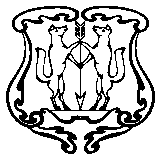 АДМИНИСТРАЦИЯ ГОРОДА ЕНИСЕЙСКАКрасноярского краяПОСТАНОВЛЕНИЕ« _14   » _02_2012 г.                      г. Енисейск                                         № _45_пОб утверждении Положения по выдачи сертификата на краевой материнский (семейный) капитал.Во исполнение  Закона Красноярского края от 09.06.2011 № 12-5937 
«О дополнительных мерах семей, имеющих детей, в Красноярском крае, Закона Красноярского края от 09.06.2011 № 12-5942 «О внесении изменений в Закон края «О наделении органов местного самоуправления муниципальных районов и городских округов края отдельными государственными полномочиями в сфере социальной поддержки и социального обслуживания населения», Постановления Правительства Красноярского края от 28.06.2011 г. № 383-п «О порядке выдачи сертификата на краевой материнский (семейный) капитал», руководствуясь ст. 44.1-44.3 Устава города, ПОСТАНОВЛЯЮ:Наделить Управление социальной защиты населения администрации города Енисейска (Тихонова О.Ю.) полномочиями по выдаче сертификата на краевой материнский (семейный) капитал.Утвердить Порядок выдачи сертификата на краевой материнский (семейный) капитал.Контроль за выполнением настоящего Постановления возложить на заместителя главы администрации города  по социальным вопросам Н.В.Черемных.Постановление вступает в силу с даты подписания и распространяет свое действие на правоотношения, возникшие с 01.07.2011 г.Глава администрации города                                                               А.В. Авдеев  Порядок выдачи сертификата на краевойматеринский (семейный) капиталНастоящий Порядок определяет правила подачи заявления о выдаче сертификата на краевой материнский (семейный) капитал (далее - сертификат), а также порядок выдачи сертификата лицам, указанным в пунктах 1, 3 - 5 статьи 3 Закона Красноярского края от 09.06.2011 N 12-5937 "О дополнительных мерах поддержки семей, имеющих детей, в Красноярском крае" (далее - Закон края), или их законным представителям, а также законным представителям ребенка (детей), не достигшего (не достигших) совершеннолетия, в случаях, предусмотренных в пунктах 4 и 5 статьи 3 Закона края (далее - заявитель).2. Сертификат является именным документом, подтверждающим право на дополнительные меры поддержки семей, имеющих детей, предусмотренные Законом края (далее - дополнительные меры поддержки).3. Выдача сертификата осуществляется Управлением социальной защиты населения администрации города Енисейска (далее - УСЗН г. Енисейска) по месту жительства заявителя на основании заявления о выдаче сертификата (далее - заявление), по форме согласно приложению к настоящим Правилам, которое может быть подано заявителем в любое время после возникновения права на дополнительные меры поддержки.4. К заявлению прилагаются следующие документы:копия паспорта гражданина Российской Федерации (далее - паспорт);копии свидетельств о рождении (паспортов) детей;копия паспорта или иного документа, удостоверяющего личность представителя, и нотариально удостоверенной доверенности, подтверждающей его полномочия, - в случае подачи заявления через представителя;копия свидетельства о смерти женщины, родившей (усыновившей) детей, дающих право на дополнительные меры поддержки, либо копия вступившего в силу решения суда, которым женщина объявлена умершей или лишена родительских прав, либо копия приговора суда о совершении ею в отношении своего ребенка (детей) умышленного преступления, относящегося к преступлениям против личности, - для лиц, указанных в пункте 3 статьи 3 Закона края;копия свидетельства о смерти отца (усыновителя) либо копия вступившего в силу решения суда, которым отец (усыновитель) объявлен умершим или лишен родительских прав, либо копия приговора суда о совершении отцом (усыновителем) в отношении своего ребенка (детей) умышленного преступления, относящегося к преступлениям против личности, - для лиц, указанных в пункте 4 статьи 3 Закона края, их законных представителей или доверенных лиц.Копии документов, верность которых не засвидетельствована органом, выдавшим соответствующие документы, или нотариально, представляются с предъявлением оригинала.5. УСЗН г. Енисейска:осуществляет прием документов, указанных в пункте 3 настоящих Правил;регистрирует заявление и вносит данные о заявителе в электронную базу лиц, имеющих право на дополнительные меры поддержки (датой приема заявления и приложенных к нему документов считается дата их регистрации в УСЗН г. Енисейска);проверяет достоверность сведений, содержащихся в представленных документах, и в случае необходимости запрашивает дополнительные сведения в соответствующих органах, в том числе сведения о фактах лишения родительских прав, об отмене усыновления, о совершении в отношении своего ребенка (детей) умышленного преступления, относящегося к преступлениям против личности;в сроки, установленные Законом края, принимает решение о наличии или об отсутствии у заявителя права на получение сертификата, направляет заявителю уведомление об удовлетворении или об отказе в удовлетворении заявления (далее - уведомление) с указанием причин отказа и порядка его обжалования. Уведомление направляется в форме электронного документа, а если в заявлении не указан адрес электронной почты заявителя, по которому должно быть направлено уведомление, - на бумажном носителе.6. В случае если к заявлению не приложены все требуемые документы, УСЗН г. Енисейска в течение 5 рабочих дней с момента получения данных документов направляет заявителю уведомление о возврате заявления и приложенных к нему документов с указанием причин возврата и порядка обжалования данного решения.7. Заявитель в любое время после получения уведомления о принятии решения о выдаче сертификата может получить сертификат в уполномоченном органе, который выдается заявителю в день обращения.8. В случае возникновения права на краевой материнский (семейный) капитал у ребенка (детей) сертификат оформляется на имя ребенка (каждого из детей) и выдается законному представителю (законным представителям) ребенка (детей), не достигшего (не достигших) совершеннолетия, либо самому ребенку (детям), достигшему (достигшим) совершеннолетия, его (их) законному представителю (законным представителям) или доверенному лицу (доверенным лицам). По достижении ребенком (детьми) совершеннолетия либо по приобретении им (ими) дееспособности в полном объеме до достижения совершеннолетия законные представители обязаны передать сертификат ребенку (детям).9. Изменение размера краевого материнского (семейного) капитала не влечет замену сертификата.Руководитель УСЗН г. Енисейска                                                                                     О.Ю. Тихонова Приложениек Правилам подачи заявленияо выдаче сертификата на краевой материнский(семейный) капитал и выдачи сертификатана краевой материнский (семейный) капитал    __________________________________________________________________                   (наименование уполномоченного органа)                                 Заявление                      о выдаче сертификата на краевой                      материнский (семейный) капитал___________________________________________________________________________  (фамилия (в скобках фамилия, которая была при рождении), имя, отчество)    1. Статус _____________________________________________________________                        (мать, отец, ребенок - указать нужное)    2. Пол ________________________________________________________________                        (женский, мужской - указать нужное)    3. Дата рождения ______________________________________________________                                  (число, месяц, год)    4. Место рождения _____________________________________________________                          (республика, край, область, населенный пункт)    5. Документ, удостоверяющий личность __________________________________                                                (наименование, номер и___________________________________________________________________________            серия документа, кем и когда выдан, дата выдачи)    6. Страховой номер индивидуального лицевого счета (СНИЛС) (при наличии)___________________________________________________________________________    7. Адрес места жительства _____________________________________________                                      (почтовый адрес места жительства)    8. Телефон ____________________________________________________________                            (домашний, рабочий, мобильный)    9. Сведения о законном представителе или доверенном лице___________________________________________________________________________                         (фамилия, имя, отчество)___________________________________________________________________________  (почтовый адрес места жительства, пребывания, фактического проживания,                                 телефон)    10. Дата рождения законного представителя или доверенного лица___________________________________________________________________________                            (число, месяц, год)    11. Место рождения законного представителя или доверенного лица___________________________________________________________________________               (республика, край, область, населенный пункт)    12. Документ,  удостоверяющий  личность  законного   представителя  илидоверенного лица __________________________________________________________                          (наименование, номер и серия документа,___________________________________________________________________________                      кем и когда выдан, дата выдачи)    13. Документ,  подтверждающий  полномочия  законного представителя  илидоверенного лица __________________________________________________________                            (наименование, номер и серия___________________________________________________________________________                документа, кем и когда выдан, дата выдачи)    В  том  случае,  если  законным  представителем  или  доверенным  лицомявляется юридическое  лицо, то дополнительно указываются  реквизиты, в  томчисле банковские, юридического лица: ____________________________________________________________________________________________________________________________________________________________________________________________    14. Сведения о детях (по очередности рождаемости (усыновления):    Прошу выдать мне сертификат на краевой материнский (семейный) капитал всвязи с  рождением     (усыновлением)    (нужное     подчеркнуть)   ребенка__________________________________________________________________________,           (указать очередность рождения (усыновления) ребенка)___________________________________________________________________________                         (фамилия, имя, отчество,__________________________________________________________________________.                   дата рождения (усыновления) ребенка)    Сертификат на краевой материнский (семейный) капитал ранее__________________________________________________________________________.                (не выдавался, выдавался - указать нужное)    Родительских прав в отношении ребенка (детей) ___________________________________________________________________________________________________.             (не лишалась (ся), лишалась (ся) - указать нужное)    Умышленных преступлений, относящихся к преступлениям против личности, вотношении своего ребенка (детей) не совершала (не совершал).    Об    ответственности   за    достоверность  представленных    сведенийпредупреждена (предупрежден).    К заявлению прилагаю следующие документы:    1. ____________________________________________________________________    2. ____________________________________________________________________    3. ____________________________________________________________________    4. ____________________________________________________________________    5. ____________________________________________________________________    Уведомление  о  принятии  решения  о  выдаче  сертификата либо отказе ввыдаче сертификата прошу направить в мой адрес    на бумажном носителе или по электронной почте                     (ненужное вычеркнуть)Адрес электронной почты ___________________________________________________    В  целях  решения  вопроса  о  предоставлении  мне  дополнительных  мерподдержки  семей,  имеющих  детей,  в  Красноярском  крае  в соответствии сФедеральным  законом  от  27.07.2006  N  152-ФЗ "О персональных данных" даюсогласие   на   обработку   моих   персональных   данных,   включая   сбор,систематизацию,  накопление,  хранение,  уточнение (обновление, изменение),использование,  распространение  (в  том  числе  передачу),  обезличивание,блокирование, уничтожение персональных данных.    Согласие  действует  до 31 декабря текущего года. В случае если за одинмесяц до истечения срока моего согласия на обработку персональных данных отменя  не  последует  письменного заявления о его отзыве, настоящее согласиесчитается  автоматически  пролонгированным  на каждый следующий календарныйгод.                                       ____________ _______________________                                          (дата)      (подпись заявителя)                                                    _______________________                                                     (подпись специалиста)                      Данные, указанные в заявлении,                  соответствуют представленным документам    Заявление и документы гражданки (гражданина) __________________________зарегистрированы __________________________________________________________                            (регистрационный номер заявления)                                                  Принял                               ______________________ _____________________                              (дата приема заявления) (подпись специалиста)---------------------------------------------------------------------------                              (линия отреза)___________________________________________________________________________                   (наименование уполномоченного органа)                            Расписка-уведомление    Заявление и документы гражданки (гражданина) _________________________________________________________________   (регистрационный номер заявления)                                                  Принял                               ______________________ _____________________                              (дата приема заявления) (подпись специалиста)Приложение № 1 к Постановлению администрации города от ________№______________N 
п/пФамилия, имя, 
отчество    Пол Реквизиты  
свидетельства
о рождении  Число,   
месяц, год 
рождения  Место  
рождения Гражданство 